Publicado en San Just Desvern el 24/11/2022 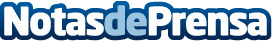 Schaeffler Lifetime Solutions muestra sus innovaciones en mantenimiento en una gira por EuropaSchaeffler se embarca en una gira europea con su Lifetime Solutions Roadshow Truck. El show presenta las soluciones de lubricación, monitorización y montaje y desmontaje de Schaeffler. Las Schaeffler Lifetime Solutions garantizan a las plantas de producción un proceso productivo sin contratiempos y contribuyen sustancialmente al incremento del OEEDatos de contacto:Núria Galimany+34934803677Nota de prensa publicada en: https://www.notasdeprensa.es/schaeffler-lifetime-solutions-muestra-sus_1 Categorias: Internacional Nacional Sostenibilidad Industria Téxtil Innovación Tecnológica http://www.notasdeprensa.es